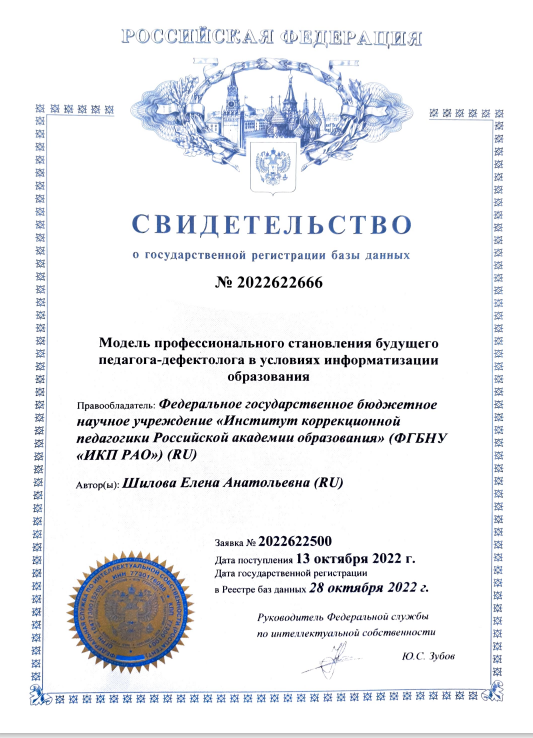 Модель профессионального становления  будущего  педагога-дефектолога в условиях  информатизации образования/правообладатель Федеральное государственное научное учреждение «Институт коррекционной педагогики Российской академии образования» /автор Шилова Е.А. – № 2022622666, заявл. 13.10.2022 , внесена в Реестр баз данных  28.10.2022.База данных представляет собой объективную форму сбора и представления содержащегося в ней массива информации, структурированного по следующим параметрам: научно-методологическое обоснование, принципы проектирования, целевой, прогностический, содержательный, организационный, конструктивный, коммуникативный, рефлексивно-оценочный компоненты модели и  результат ее реализации. Применяется для  моделирования процесса профессионального  становления студентов в условиях информатизации образования на этапе   обучения в вузе  студентов (бакалавров, магистров) по направлению подготовки 44.03.03 «Специальное (дефектологическое) образование», а также для переподготовки  и повышения квалификации учителей-дефектологов, учителей-логопедов. 